муниципальное бюджетное образовательное учреждение №102«Терем-теремок» «Детский сад комбинированного вида»города КалугиСценарий совместной деятельности педагога с детьми старшей логопедической группыТема: «Голубой цветок из Гжели»Подготовила  и провела воспитательлогопедической группыКозлова Анна ВикторовнаМБДОУ №102 «Терем-теремок»«Детский сад комбинированного вида»г. Калугиг. Калуга              Дидактическое обоснование образовательной деятельностиПРИЛОЖЕНИЕ:1.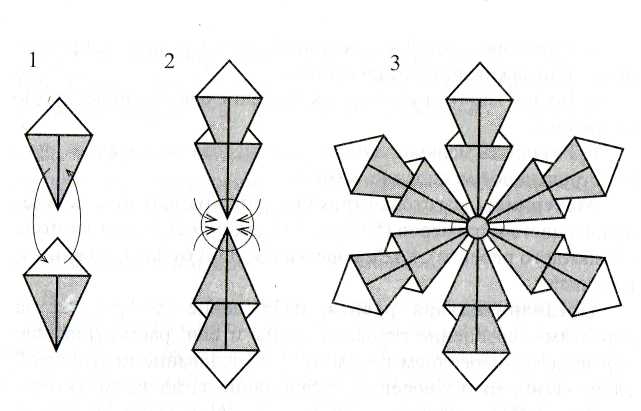 Тема«Голубой цветок из Гжели»содержание образовательной деятельности определено в соответствии с примерной общеобразовательной программой «Детство» (авторы: Бабаева Т.И., Гогоберидзе А.Г., Михайлова З.А. и др.), раздел: развитие изобразительной деятельности и детского творчества, с учётом  комплексно- тематического планированияОбразовательная область«Художественное творчество»Форма педагогическогомероприятияСовместная деятельность педагога с детьмиВозраст детейСтаршая логопедическая группа (от 5 до 6 лет)ЗадачиОбразовательная: познакомить детей с новым способом изготовления цветов  в стиле оригами, с одним из способов соединения деталей - склеиванием, Развивающая: способствовать применению детьми активных интеллектуальных операций (обобщение, анализ, синтез), развивать художественный вкус; Воспитательная: побуждать детей позитивно относиться к  деятельности, направленной на изготовления открыток, воспитание самостоятельности в организации своего рабочего места, выбора цветового решенияСредства обученияНоутбук – презентация на тему недели, картинки, иллюстрации с изображением изделий Гжельских мастеров,  условная схема изготовления цветка,  бумага пастельных тонов, размером А4 для фона  цветка заготовки для лепестков  разного оттенка синего и голубого цветов, карандаши, клей на каждого ребёнкаФорма организации детейФронтальнаяГрупповая ИндивидуальнаяСтруктурные части совместной деятельностиСодержание игровых заданийДеятельностьпедагогаДеятельность детейФорма организации детейРезультат1.Вводная часть.Организационно-мотивационнаяИгровая ситуация:«привлечение внимания детей к ноутбуку, на котором открыта презентация » Воспитатель(далее — В.)  привлекает внимание детей к ноутбуку,  сообщает детям, что сегодня они посмотрят интересный фильм о волшебных цветах голубого цвета, удивляется, спрашивает у детей, кто  из них знает о каких цветах идёт речь .Обращает внимание детей на фотографию на первой странице и  рассказывает о цветах которые ,рисуют мастера из Гжели,   спрашивает у детей как мы можем  сделать такую же красоту.В. предлагает детям сделать красивые открытки, из которых можно составить альбом или подарить. Уточняет у детей как это сделать.Подходят к В., отвечают на вопросы, пытаются предположить, что это могут быть за цветы.Делают предположения, смотрят презентацию и слушают рассказ В.предлагают  сложить из бумаги ( видят заготовки)фронтальнаяЭмоциональный настрой, обращение к личному опыту ребенка, создание интереса к содержанию предстоящей деятельности2. Основная частьРассматривание и анализированиеобразца поделкиИзготовление цветка, оформление открыткиВ. предлагает детям рассмотреть образец поделки, проводит анализ.В. уточняет части, их соотношение друг к другу.В. показывает последовательность изготовления поделки.В. объясняет как соединяются детали.В. предлагает детям выбрать себе листы бумаги предложенного цвета по собственному выбору для фона цветка и самого  цветка.В. вместе с детьми приступает к изготовлению , постоянное напоминание  о значимости этой деятельности для них- они решили подарить открытки мамам. При необходимости повтор этапов складываниярассматривают поделку,вступают в диалог с В.дети рассматривают предложенную схему( приложение 1)Выбирают бумагу и карандаши по желаниюДети самостоятельно организуют свое рабочее местофронтальнаяиндивидуальнаяСамостоятельная деятельность, индивидуальная образовательная деятельность с детьми, которые затрудняются выполнить работу самостоятельнопостановка и принятие образовательной задачипроявление самостоятельности в выборе цвета, для передачи образаДети накапливают практический опыт в изготовлении поделок, обогащение эмоционального фона – эмоциональный отклик на изготовленную открытку, желание сделать приятное близкому человеку3. ЗаключительнаяОрганизация мини выставки на доскеВ. предлагает детям сфотографировать получившийся «ковёр» из голубых и синих цветов для  пополнения фотоальбома Дети прикрепляют открытки на магнитную доску, и фотографируются на их фонегрупповаяДети в игровой форме накапливают  положительный эмоциональнойопыт 